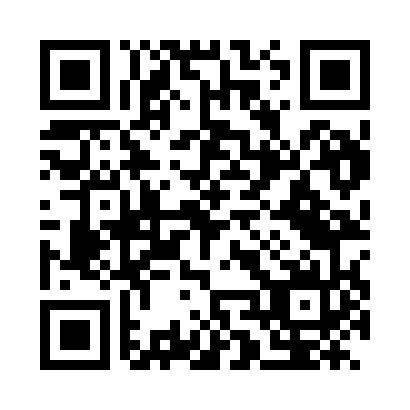 Ramadan times for Leon, Leon, SpainMon 11 Mar 2024 - Wed 10 Apr 2024High Latitude Method: Angle Based RulePrayer Calculation Method: Muslim World LeagueAsar Calculation Method: HanafiPrayer times provided by https://www.salahtimes.comDateDayFajrSuhurSunriseDhuhrAsrIftarMaghribIsha11Mon6:076:077:411:325:377:247:248:5312Tue6:056:057:391:325:387:267:268:5413Wed6:036:037:371:325:397:277:278:5514Thu6:016:017:351:315:407:287:288:5715Fri6:006:007:341:315:417:297:298:5816Sat5:585:587:321:315:427:307:308:5917Sun5:565:567:301:305:437:317:319:0018Mon5:545:547:281:305:447:337:339:0219Tue5:525:527:271:305:457:347:349:0320Wed5:505:507:251:305:467:357:359:0421Thu5:485:487:231:295:467:367:369:0522Fri5:465:467:211:295:477:377:379:0723Sat5:445:447:201:295:487:387:389:0824Sun5:435:437:181:285:497:407:409:0925Mon5:415:417:161:285:507:417:419:1126Tue5:395:397:141:285:517:427:429:1227Wed5:375:377:131:275:527:437:439:1328Thu5:355:357:111:275:527:447:449:1529Fri5:335:337:091:275:537:457:459:1630Sat5:315:317:071:275:547:467:469:1731Sun6:296:298:062:266:558:488:4810:191Mon6:276:278:042:266:568:498:4910:202Tue6:256:258:022:266:568:508:5010:223Wed6:236:238:012:256:578:518:5110:234Thu6:216:217:592:256:588:528:5210:245Fri6:196:197:572:256:598:538:5310:266Sat6:176:177:552:256:598:548:5410:277Sun6:156:157:542:247:008:568:5610:298Mon6:136:137:522:247:018:578:5710:309Tue6:116:117:502:247:028:588:5810:3210Wed6:096:097:492:237:028:598:5910:33